Publicado en Donostia-San Sebastián el 08/03/2016 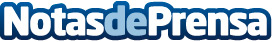 Distribuidora Farmacéutica de Gipuzkoa renueva su apoyo como miembro del Fondo de Emergencias de Farmamundi DFG, socio de Unnefar, colaboró en 2015 en la asistencia a la población refugiada siria en Serbia y en la atención a víctimas de violencia sexual en RD Congo, entre otras actuacionesDatos de contacto:Gabinete de Comunicación943223750Nota de prensa publicada en: https://www.notasdeprensa.es/distribuidora-farmaceutica-de-gipuzkoa-renueva Categorias: Internacional Industria Farmacéutica País Vasco Solidaridad y cooperación http://www.notasdeprensa.es